07.2020 – 12.2020ООО «ЭЛИКСИР -Украина»Менеджер по продажам – мин. удобренияРасширение клиентской базы:Поиск и привлечение новых конечных потребителей (фермеров),Расширена клиентская база на 600 новых клиентов с земельным банком 2 млн Га. Участие в тендерах агрохолдингов: Реализация NPK, микроудобрений (пр-ва Республика Сербия) и Украинских азотных удобрений.- подготовка прайсов реализации удобрений для трейдеров, агрохолдингов, фермеров.- презентации компании на рынке, переговоры о поставке удобрений с потенциальными покупателями. - заключение договоров поставки- контроль взаиморасчетов и отгрузок                                                                                              01.2020 – 03.2020ООО с ИИ «БНХ Украина»Руководитель отдела продаж – мин. удобренияРасширение рынка сбыта:Формирование базы конечных потребителей (фермеров),Участие в тендерах агрохолдингов: ТОП 100 латифундистов Украины, Поиск и заключение договоров с поставщиками (импортерами) аналогичных продуктов:- выбор поставщиков удобрений, сзр, семян- переговоры и согласование условий поставки (номенклатура, цена, сроки поставки и оплаты), Реализация удобрений.- подготовка прайсов реализации удобрений для трейдеров, агрохолдингов, фермеров.- проведение презентации компании на рынке, переговоры о поставке удобрений с потенциальными покупателями. - заключение договоров поставки07.2018 - 10.2019ООО «ТРАНСХИМТРЕЙД»Начальник отдела продаж Центрально-Западного региона (минеральных удобрений)Реализация удобрений, планирование закупки (импорт и укр. производ-ва), выполнение плана реализация, увеличение объемов продаж.Контроль работы региональных представительств.Контроль выполнение плана реализации и мотивация сотрудников отделаУчастие в тендерах Агрохолдингов и ведение VIP клиентовКлиентская база конечных потребителей. 11.2015 - 06.2018ООО «ФОСАГРО-УКРАИНА»Менеджер по продажам минеральных удобрений, кормовых добавокВыполнение плана реализации удобрений и кормовых добавок (5 тыс тон/мес).Реализация товара   Агрохолдингам, трейдерам, фермерским хоз-вам.Документальное сопровождение в 1С (договора, спецификации, счета, ТИ (жд, авто), ТТН и т.дОтслеживание изменений цен и формирование новых предложенийАнализ конкурентного окруженияОганизация импорта ( Франция, Китай) новых продуктов (расширение товарной линейки)Оптимизация логистических процессов - Инкотермс 2010 (море, ж/д, авто, склад)Открытие региональных филиалов  ( подбор персонала, поиск складских помещений, организация продаж)Разработка и реализация рекламных акций, участие в канференциях, выставках, днях поля и т.д.05.2012 – 10.2014ООО «ПФГ «НАФТАХИМ»Менеджер по реализации кормовых добавокРеализация кормовых добавок для животных (увеличение  продаж) Расширение линейки продукции.Работа с VIP-клиентами, заключение договоров с  новыми потребителями (Наработанная база- крупные агрохолдинги, комбикормовые заводы, птицефабрики и т.д)10.2011 – 05.2012ООО «МИЛКОМ» Заместитель директораКонтроль коммерческой деятельности компании, выполнения договорных обязательств.
Ведение переговоров с заказчиками, потенциальными партнерами и другими организациямиПредставление интересов компании во взаимоотношениях с государственными органами, сторонними организациями и учреждениями.03.2011 – 09.2011ООО «УКРАГРОКОМ» Менеджер по продажам Киевского пред-ваРеализация СЗР, микроудобрений и мин. удобрений:Поиск и привлечение новых конечных потребителей (фермеров) Киевск. обл,- консультирование по условиям и нормам внесения, участие в контрольных внесениях СЗР и микроудоб.,- личные встречи и переговоры о поставке СЗР и удобрений, непосредственно с лицами, принимающими решения,- заключение договоров поставки- контроль взаиморасчетов и отгрузок  04.2006 – 11.2010г.   ООО «Камиа» дочернее предприятие Концерна «Стирол»Начальник сектора реализации (минеральные удобрения,  зерновые).Организация работы менеджеров по реализации (распределение и контроль поставленных задач, разработка форм внутренней отчетности, умение делегировать полномочия и давать четкие распоряжения подчиненным) Работа с ключевыми корпоративными клиентами.ОБРАЗОВАНИЕ2001-2005гг. Международный научно-технический университетФакультет: правоведениеСпециальность: юрист (специалист)1989-1996гг. Киевский национальный университет физкультуры и спортаСпециальность: тренер, преподаватель (специалист)ПРОФЕССИОНАЛЬНЫЕ ЗНАНИЯЗнание аграрного рынка Украины (кормовых добавок, минеральных удобрений).Личные контакты в крупных компаниях-трейдерах. Знание языков: украинский, русский- родные языкиНемецкий — читаю, перевожу со словарем.Права категории “В”, опыт вождения 25 лет. Загранпаспорт.ЛИЧНЫЕ КАЧЕСТВАХорошие организаторские способности, умение четко организовывать рабочие процессы и персонал.Инициативность, коммуникабельность, аналитические способности, управленческий потенциал, умение вести деловые переговоры. Готовность к командировкам. ЦЕЛЬ:Найти работу в крупной, стабильной компании. Иметь перспективу карьерного роста и личного развития. Достойная оплата труда.Ольховский Андрей Валериевич                 Дата рождения: 15 сентября 1973 года .                                        Место проживания: КиевТелефон: (096)307-14-57Эл. почта: olkhovsk.1973@gmail.comОбразование: высшее (юридическое)Опыт работы в аграрном секторе:15 летСемейное положение: женат, дочь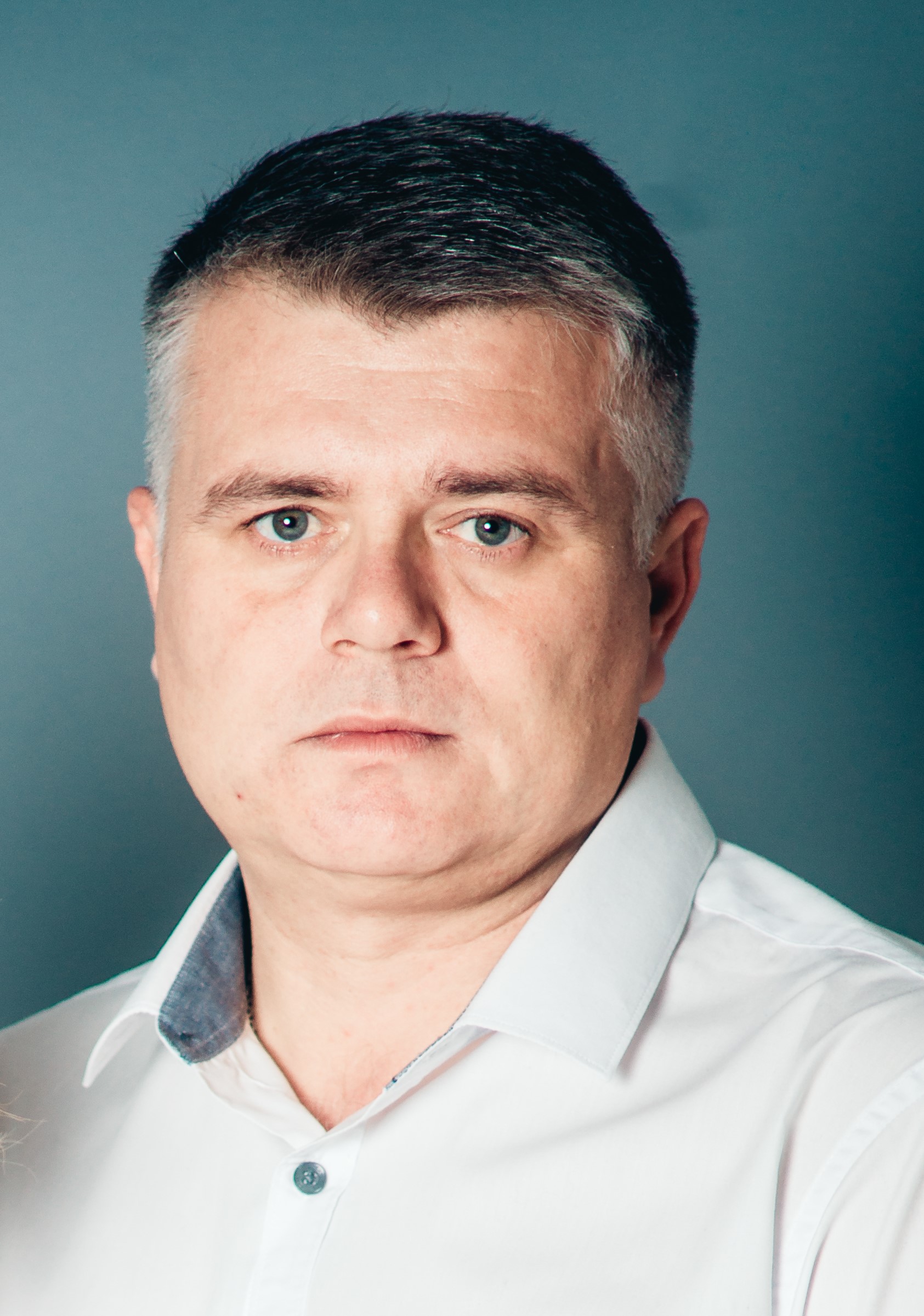 